福建工程学院新型冠状病毒感染的肺炎疫情防控应急预案和工作流程根据党中央、国务院工作部署，按照省市政府相关规定，依据《中华人民共和国传染病防治法》和《突发公共卫生事件应急条例》，为落实闽工院委〔2020〕20号《关于印发<福建工程学院新型冠状病毒感染的肺炎疫情防控工作方案>》的通知要求，切实做好新型冠状病毒肺炎防控工作，阻击疫情，制定了应急预案及工作流程，做好疫情防控相关工作。一、总体要求 （一）做好宣传教育工作寒假期间，各单位及时将相关疫情防控信息通过短信、微信、校园网等发送给师生及家长；引导师生居家或外出时做好防控工作，尽量减少到通风不畅和人流密集场所活动，如有不适，及时就诊；引导教工家属区妥善处置并严格管理饲养的宠物狗、猫等动物；做好寒假留校学生的宣传教育工作。（二）做好相关工作预案1.教务处做好整体延迟返校开学或疫区学生延迟返校上课教学的工作预案，并做好提前通知；2.研究生处做好研究生招生教学计划延迟等的工作预案；（三）做好开学学生入学防控工作1.不允许学生提前返校。万一有提前返校学生，各学院应及时向校防控工作领导小组报告，进行体温监测。开学报到期间，保卫处组织人员在南北区大门口进行入校学生体温监测。2.所有学生做好居家体温监测，体温异常者，及时就诊，向学工处申请延迟返校。对于武汉籍学生或其它疫情严重区域的学生，凡因当地疫情控制要求无法按时返校的，可视情况办理延迟返校。3.学校安排隔离准备宿舍旗山校区准备隔离观察间第一方案是：礼园 D5-102 至D5-106，D5-201 至 D5-206，D5-301 至 D5-306 共 17 间。第二方案是：知园 E2-109 至 E2-117 共 9 间。鳝溪校区准备实验 4 楼一层 11 间隔离观察间。铜盘校区准备 5 号楼 A 区 4 层 18 间隔离观察间。4.开学报到期间，后勤管理处安排车辆将体温异常的师生转送至定点医疗机构。5.校医务室每天安排医务人员前往隔离场所对留观的学生进行体温监测及相关检查，发现异常立即转诊到定点医疗机构诊疗。6.一旦发现体温异常和咳嗽等症状的学生，应第一时间转诊至定点医疗机构，并报告校疫情防控领导小组办公室。旗山校区定点医疗机构：上街镇卫生院鳝溪校区定点医疗机构：晋安区医院铜盘校区定点医疗机构：洪山镇社区卫生服务中心（四）做好师生筛查工作各学院（部）了解和掌握师生假期动向，对本单位师生假期动向进行排查，对假期到过湖北的师生返校时，要加强健康监测。如发现学校师生员工疑似新型冠状病毒感染的肺炎疫情，要及时安排到上述定点的防控卫生院就诊，进一步筛查，及时转诊到定点医疗机构。（五）开学后，各单位、学院通过发放宣传资料、宣传栏公布等多种形式，向师生广泛宣传新型冠状病毒感染的肺炎防控相关知识。严禁学生带宠物狗、猫上学。教育引导学生不得隐瞒病情、带病上课。各学院加强晨检和因病缺课病因追查及登记工作，了解每个学生的身体健康状况，及时发现有发烧、咳嗽等可疑症状的学生，及时安排到定点卫生院就诊，由定点卫生院按规范要求进行处置，做到早发现、早报告、早隔离、早处置。（六）加强疫情监测和报告工作校医务室要做好疫情监测和疫情信息的收集、核实、登记等工作，对发现的新型冠状病毒感染的肺炎疑似病例或确诊病例，要立即向校疫情防控领导小组办公室和相关卫生部门报告。（七）及时开展患者密切接触者筛查一旦发现新型冠状病毒感染的肺炎确诊病例，在学校防控领导小组和上级卫生部门的指导下，校医务室要及时协同学院、部门，对确诊病例直接接触的人员，主要包括同班师生、同宿舍同学等，进行全面摸底，准确无误地做好人数统计；对确诊病例密切接触者进行症状筛查，医学观察，尽早发现疑似患者；加强宣传并要求学生进行自我观察，一旦出现发热、咳嗽等可疑症状，要立即就诊并报告辅导员或班导师。（八）加强确诊病例学生的休学、复学管理对确诊病例，要严格执行休学、复学管理制度，并密切跟踪其治疗情况。按照相关规定，根据传染病定点医疗机构开具的疾病证明同意休学的意见，为确诊病例办理休学手续。根据传染病定点医疗机构开具的复学诊断证明和校医务室签署的同意复学的意见，为符合复学条件的学生办理复学手续。要开展全校师生，尤其是确诊病例学生及其家长，隔离观察学生及其家长的心理疏导工作，及时消除其恐慌心理。（九）全面做好校园环境治理及食堂管理在师生返校前，深入开展校园环境卫生消杀，推进教室、宿舍、图书馆、食堂、实验室、运动场馆、电梯、厕所等重点区域和场所环境卫生整体改善行动，做到日常通风换气，保持室内空气流通，营造一个干净卫生的环境迎接师生返校。做好食堂从业人员的健康体检工作，食堂进货不使用来源不明的家禽家畜，严禁野生动物。储备足量的个人防护用品（如外科口罩、手套、洗手液）和消毒剂等。开学后，要持续做好校园环境卫生清洁工作，加强对食堂、饮用水安全的监管。二、预防机制（一）学校实行 24 小时值班制度，启动“日报告”和“零报告”制度, 加强学校的疫情通报，一旦出现传染病疫情,立刻启动应急预案。（二）学校实行封闭管理，旗山校区的北区、南区以及鳝溪、铜盘校区所有保安人员一律佩戴口罩上岗，每日对进出人员进行体温检测，同时做好台账记录。禁止校外车辆及人员进入校园，尤其重点掌握驻校机构人员名单，强化校园巡逻，加强值班值守。（三）通过微信公众号、学生微信群、教职工群、等多种途径做好宣传工作，进行预防新型冠状病毒感染的肺炎知识的宣传，张贴《传染病防治法》、《突发性公共卫生事件应急条例》等有关法律法规，增强法律意识。疫情防控小组及时准确掌握学校各方面信息和师生员工动态，确定党政主要领导是信息报送的第一责任人，指定专人负责信息报送。（四）做好学校物资准备工作，积极购买并按照上级指示，报送购买温度测量仪、消毒液（84）、口罩、喷雾器等医用物资，首先满足行政楼、图书馆、各学院以及学生公寓楼、物业保安人员等岗位的急需,确保师生员工生命安全。（五）加强校内外学生思想政治、爱国主义、健康安全教育和心理疏导。一是及时关注并掌握在家学生、湖北籍学生等不同学生群体思想动态及心理状况，充分发挥学生微信群、微信公众号、朋友圈及学生干部的作用，确保全体学生思想平稳、言行冷静、状态稳定。二是引导学生正确对待疫情，积极响应党和国家的号召，认真配合疫情防控，做好个人健康防护。三是开放心理咨询教师联系方式，对于因疫情带来的心理负担过重或有心理障碍的学生，及时由心理咨询教师进行网上咨询、电话访谈等心理疏导。（六）开学后根据疫情实际情况及上级部门要求，对返乡学生严格执行所有经湖北省回校或者近期接待过武汉、温州人员的学生在校留观 2 周制度，由学生所在辅导员每日统计汇总观察情况人员。一旦被留观人员腋下体温检测≥37.5℃，立即上报启动应急响应。（七）做好返校上班教职员工防护工作。全面精准掌握所有教工情况，保持通讯畅通，确保疫情防控措施落地落细。近两周内有武汉等地接触史的教职工暂时不返校。对于途径湖北地区和与湖北地区人员有过密切接触的重点教职工，在家隔离 2 周。对在学校集体宿舍住宿的教工，每日测量体温并统计上报，严格按照相关要求统一管理。（八）开学后加强学校食堂卫生管理，设置洗手点，服务人员必须使佩戴口罩，员工存放碗筷的柜子每天进行消毒清洗。各种食材采购方面，保持营养均衡。不得吃活禽、野味。（九）建立疫情监测制度，畅通报告渠道。辅导员每天监督学生测量体温，观察、询问、了解学生的健康情况并做好登记。一般症状：发热、乏力、干咳、逐渐出现呼吸困难，部分患者起病症状轻微，可无发热。严重者：急性呼吸窘迫综合征、脓毒症休克、难以纠正的代谢性酸中毒、出凝血功能障碍。一旦发现有上述情况，应立即上报，启动应急预案。三、应急响应学校一旦发现新型冠状病毒疫情，立即启动应急响应。（一）发热处理流程。对体温超过 37.5℃，并有疑似新型冠状病毒感染症状的患者实行隔离，学校应急人员（医务室医生、辅导员）接到通知第一时间佩戴口罩赶赴现场,要求传染者戴防护口罩，到学校隔离室休息，立刻拨打 120 电话，给病人戴好口罩，做好病人的详细信息登记（包括姓名、性别、单位、涉及学生的要标注专业、班级、学生及家长的联系电话、体温），报告学校新型冠状病毒防控领导办公室，采取果断措施，由相关单位协助医务室将病人及时送往指定医院发热门诊就诊。（二）疫情报告流程。发现新型冠状病毒疑似病例，应在第一时间报告学校新型冠状病毒防控工作领导小组办公室，由校疫情防控领导办公室负责向上级部门报告相关情况。学工处、所在学院联系人立即电话通知学生家长，戴防护口罩陪同去医院，做好情绪稳定工作。（三）封锁疫点流程。立刻封锁患者所在的班级教室、宿舍。疫点消毒，医务室医生、物业人员对新型冠状病毒病人到过的场所及用过的物品，迅速、严密、彻底地做好全面消毒工作。对学校所有场所进行消毒等必要的防控措施,消毒后进行通风换气。（四）疫情调查流程。学工处、相关学院对与传染病人密切接触的学生、教职工进行隔离观察，并进行医学观察 14 天，经指定医院检查排除新型冠状病毒感染后方可复课或上班。防止疫情蔓延，争取在最短的时间内控制疫情的发展。（五）积极配合上级有关部门作好流行病调查及善后处理工作。学校迅速向全体师生公布病情感染源及采取的防护措施情况，保证信息传播通畅，稳定人心。（六）如疫情形势严峻，请示省教育工委、教育厅是否实行全校停课，进一步采取有效措施，控制传染源，切断传染途径。本预案可根据省、市相应预案，结合学校实际适时修订。附件：1、预防机制流程示意图2、应急响应流程示意图福建工程学院应对新型冠状病毒感染的肺炎疫情应急指挥部后勤保障组2020 年 2 月 4 日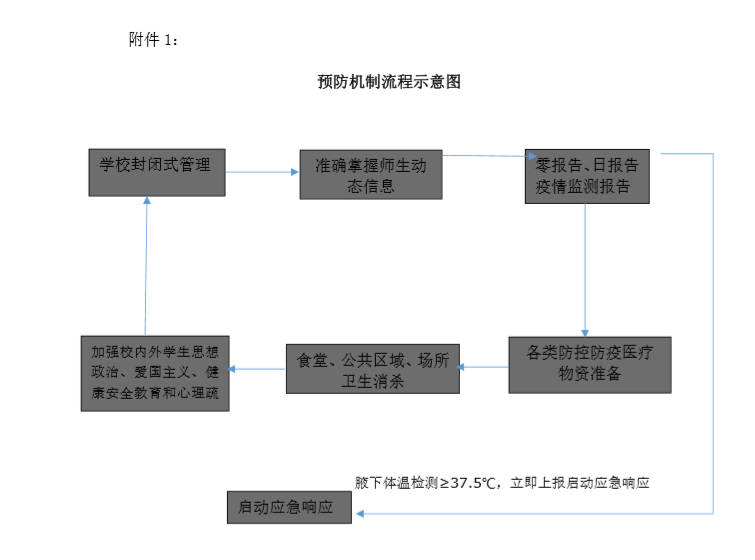 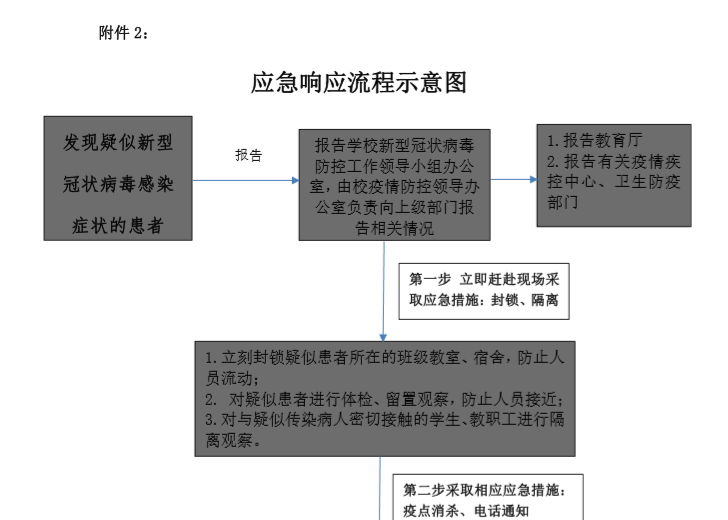 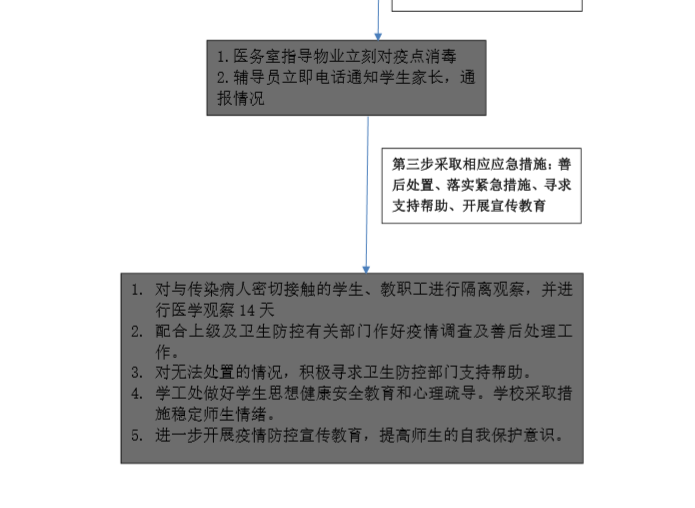 